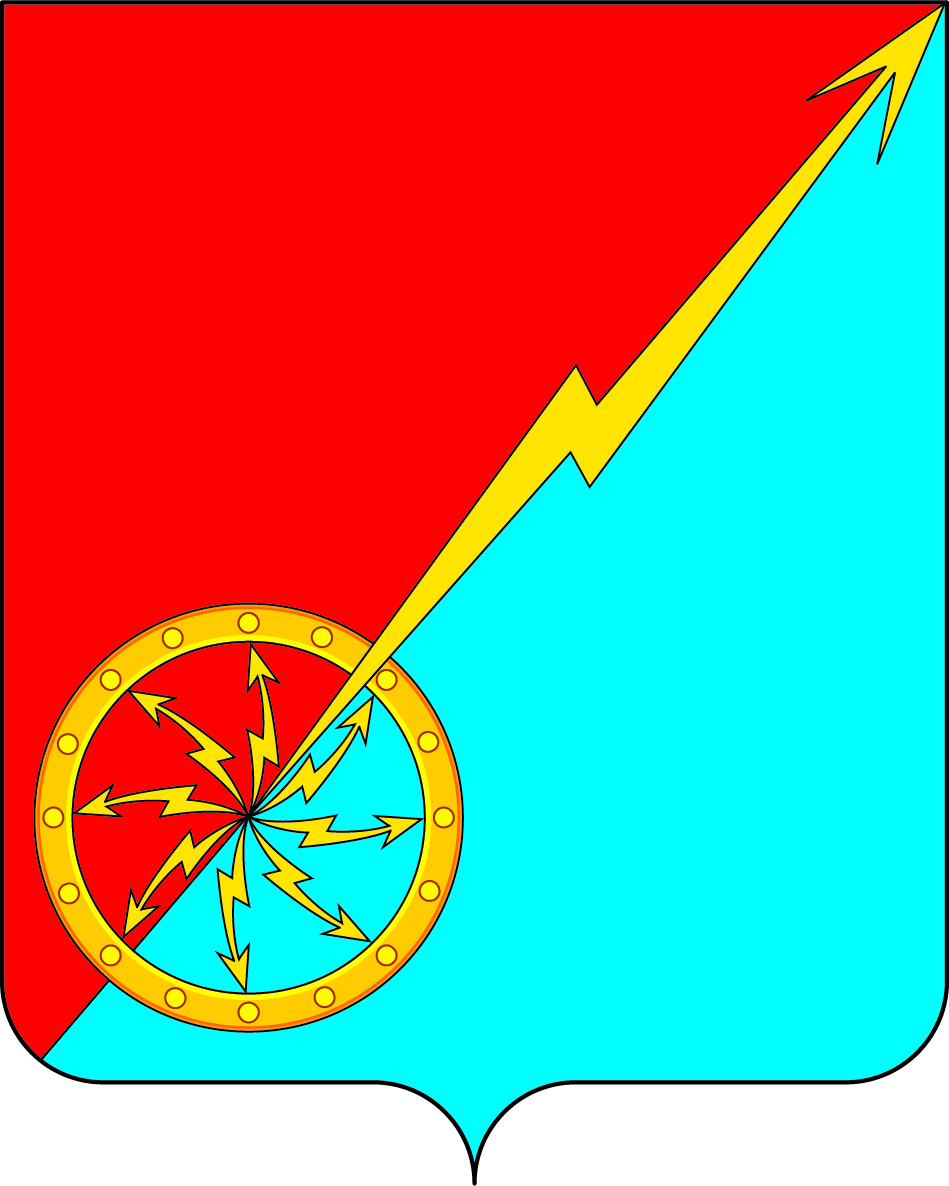                                        Российская ФедерацияЩекинский район Тульской областиАдминистрация муниципального образования город СоветскЩекинского районаПОСТАНОВЛЕНИЕО создании комиссии по выбору организации с правами специализированной службы по оказанию ритуальных услуг по погребению безродных, невостребованных и неопознанных умерших на территории муниципального образования город Советск Щекинского района на 2019годВ соответствии с Федеральным законом от 06.10.2003 № 131-ФЗ «Об общих принципах организации местного самоуправления в Российской Федерации», Федеральным законом от 12.01.1996 № 8-ФЗ «О погребении и похоронном деле», на основании Устава муниципального образования город Советск Щекинского района администрация муниципального образования город Советск Щекинского района ПОСТАНОВЛЯЕТ:1. Создать комиссию по выбору организации с правами специализированной службы по оказанию ритуальных услуг по погребению безродных, невостребованных и неопознанных умерших на территории муниципального образования город Советск Щекинского района на 2019год.2. Утвердить состав комиссии по выбору организации с правами специализированной службы по оказанию ритуальных услуг по погребению безродных, невостребованных и неопознанных умерших на территории муниципального образования город Советск  Щекинского района на 2019год. (Приложение 1).3. Утвердить положение о комиссии по выбору организации с правами специализированной службы по оказанию ритуальных услуг по погребению безродных, невостребованных и неопознанных умерших на территории  муниципального образования город Советск Щекинского района на 2019 год. (Приложение 2).4. Постановление от 01.12.2017 года №12-260 «О создании комиссии по выбору организации с правами специализированной службы по оказанию ритуальных услуг по погребению безродных, невостребованных и неопознанных умерших на территории муниципального образования город Советск Щекинского района на 2018год» считать утратившим силу.5. Контроль за исполнением настоящего постановления оставляю за собой.6. Постановление обнародовать путем размещения на  информационном стенде администрации МО г. Советск Щекинского района по адресу: Тульская область, Щекинский район, г.Советск ул.пл. Советов, д. и на официальном сайте муниципального образования г. Советск Щекинского района. 7. Постановление вступает в силу со дня официального обнародования.Глава администрации муниципального образования город Советск Щекинского района							Н.В.Мясоедов      Согласовано:                                                                                                          Н.Ю.Грекова                                                                                                          О.А. ПузочкинаСогласовано:Е.И. А.П.  РыжковА.А. ПетроваВ.С.Кожевников Исп. Романова Н.Н.Тел. (48751)7-45-41                                                         Приложение 1                                     к постановлению администрации муниципального образования город Советск Щекинского районаот 16 ноября 2018года  № 11-201СОСТАВ 
комиссии по выбору организации с правами специализированной службы по оказанию ритуальных услуг погребению безродных, невостребованных и неопознанных умерших на территориимуниципального образования город Советск Щекинского района на 2019 годПредседатель комиссии: Глава администрации муниципального образования город Советск Щекинского района.Заместитель председателя комиссии: начальник сектора по финансовым вопросам и муниципальному заказу администрации муниципального образования город Советск Щекинского района.Секретарь комиссии:          инспектор отдела  по административно-правовым вопросам и земельно-имущественным отношениям администрации муниципального образования город Советск Щекинского района;Члены комиссии:           начальник отдела по административно-правовым вопросам и земельно-имущественным отношениям администрации муниципального образования город Советск Щекинского района;консультант сектора по финансовым вопросам и муниципальному заказу администрации муниципального образования город Советск Щекинского района.                                                      Приложение 2                                     к постановлению администрации муниципального образования город Советск Щекинского районаот 16 ноября 2018года  № 11-201ПОЛОЖЕНИЕ 
о комиссии по выбору организации с правами специализированной службы по оказанию ритуальных услуг по погребению безродных, невостребованных и неопознанных умерших на территории муниципального образования город Советск Щекинского района на 2019 годОбщие положения 	1.1. Настоящее Положение о Комиссии по выбору организации с правами специализированной службы по оказанию ритуальных услуг по погребению безродных, невостребованных и неопознанных умерших на территории муниципального образования город Советск Щекинского района  на 2019 год (далее - Положение) разработано в соответствии Федеральным законом от 06.10.2003 № 131-ФЗ «Об общих принципах организации местного самоуправления в Российской Федерации», Федеральным законом от 12.01.1996 № 8-ФЗ «О погребении и похоронном деле», решением Собрания депутатов муниципального образования город Советск Щекинского района третьего созыва от 22.01.2015 № 8-30 «Об утверждении Положения «О погребении и похоронном деле на территории муниципального образования город Советск Щекинского района», на основании Устава муниципального образования город Советск Щекинского района.1.2. Настоящее Положение определяет порядок деятельности Комиссии по выбору организации с правами специализированной службы по оказанию ритуальных услуг по погребению безродных, невостребованных и неопознанных умерших на территории муниципального образования город Советск Щекинского района на 2019 год , путем проведения открытого конкурса (далее – организация).2. Правовое регулирование2.1 Комиссия в своей деятельности руководствуется Гражданским кодексом Российской Федерации, Федеральным законом от 06.10.2003 № 131-ФЗ «Об общих принципах организации местного самоуправления в Российской Федерации», Федеральным законом от 12.01.1996 № 8-ФЗ «О погребении и похоронном деле», решением Собрания депутатов муниципального образования город Советск Щекинского района третьего созыва от 22.01.2015 № 8-30 «Об утверждении Положения «О погребении и похоронном деле на территории муниципального образования город Советск Щекинского района».3. Цели и задачи Комиссии3.1. Комиссия создается в целях проведения выбора организации с правами специализированной службы по оказанию ритуальных услуг по погребению безродных, невостребованных и неопознанных умерших на территории муниципального образования город Советск Щекинского района на 2019 год, путем проведения открытого конкурса. 3.2. Исходя из целей деятельности Комиссии, определенных п.3.1 настоящего Положения, в задачи Комиссии входит:3.2.1 обеспечение объективности при рассмотрении, сопоставлении и оценке заявок на участие в конкурсе, поданных на бумажном носителе и подписанных в соответствии с нормативными правовыми актами Российской Федерации; 3.2.3 обеспечение эффективности использования средств федерального бюджета;3.2.4 соблюдение принципов публичности, прозрачности, конкурентности, равных условий при проведении конкурса;3.2.5 устранение возможностей злоупотребления и коррупции при проведении конкурса. 4. Порядок формирования Комиссии4.1. Комиссия является коллегиальным органом. 4.2. В состав Комиссии входят не менее пяти человек – членов комиссии, в их числе - председатель комиссии, заместитель председателя комиссии, секретарь комиссии. 4.3. Членами Комиссии не могут быть лица, которые лично заинтересованы в результатах проведения конкурса (в том числе, физические лица, подавшие заявки на участие в конкурсе состоящие в штате организаций, подавших указанные заявки), либо физические лица, на которых способны оказывать влияние участники конкурса (в том числе физические лица, являющиеся участниками (акционерами) этих организаций, членами их органов управления, кредиторами участников конкурса).4.4. В случае выявления в составе Комиссии лиц, указанных в пункте 4.3, указанные лица должны быть незамедлительно заменены физическими лицами, которые лично не заинтересованы в результатах конкурса и на которых не способны оказывать влияние участники конкурса. 4.5. Замена члена Комиссии осуществляется постановлением администрации муниципального образования город Советск Щекинского района.5. Функции Комиссии5.1. Основными функциями Комиссии являются:5.1.1 вскрытие конвертов с заявками на участие в конкурсе;5.1.2. отбор участников конкурса;5.1.3 рассмотрение, оценка и сопоставление заявок на участие в конкурсе;5.1.4 определение победителя конкурса;5.1.5 ведение протокола вскрытия конвертов с заявками на участие в конкурсе (далее – протокол вскрытия конвертов), протокола рассмотрения заявок на участие в конкурсе и протокола оценки и сопоставления заявок на участие в конкурсе;5.1.6. определение победителя конкурса.6. Права и обязанности Комиссии, ее отдельных членов6.1. Комиссия обязана:6.1.1 в день, во время и в месте, указанные в извещении о проведении открытого конкурса, вскрыть конверты с заявками на участие в конкурсе, которые поступили в Комиссию;6.1.2 не допускать изменения требований к участникам конкурса, указанные в конкурсной документации;6.1.3 вносить разъяснения участников конкурса в протокол вскрытия конвертов с заявками на участие в конкурсе;6.1.4 вести протокол вскрытия конвертов с заявками на участие в конкурсе;6.1.5 рассматривать заявки на участие в конкурсе на соответствие требованиям, установленным конкурсной документацией, и соответствие участников конкурса требованиям, установленным действующим законодательством;6.1.6 принимать решение о допуске к участию в конкурсе участника и о признании участника, подавшего заявку на участие в конкурсе, участником конкурса или об отказе в допуске такого участника к участию в конкурсе в порядке и по основаниям, которые предусмотрены действующим законодательном;6.1.7 вести протокол рассмотрения заявок на участие в конкурсе;6.1.8 осуществлять оценку и сопоставление заявок на участие в конкурсе, в соответствии с критериями, указанными в извещении о проведении открытого конкурса и в конкурсной документации;6.1.9 определить победителя конкурса.6.2 Комиссия вправе:6.2.1 потребовать от участников конкурса представления разъяснений поданных ими документов и заявок; 6.2.2 отстранить от участия в конкурсе участника, заявка которого не соответствует конкурсной документации, а также в случае выявления недостоверности предоставленных документов участником конкурса. 6.3 Члены Комиссии обязаны:6.3.1 знать и руководствоваться в своей деятельности требованиями законодательства Российской Федерации и иных нормативных правовых актов Российской Федерации и настоящего Положения; 6.3.2 лично присутствовать на заседаниях Комиссии, отсутствие на заседании допускается только по уважительным причинам; 6.3.3 не допускать разглашения сведений, ставших им известными в ходе проведения процедур проведения конкурса, кроме случаев прямо предусмотренных законодательством и иными нормативно-правовыми актами Российской Федерации;6.3.4 заявить о личной заинтересованности в результатах проведения конкурса, либо о возможности оказания на них влияния участниками конкурса. Заявление должно быть сделано заранее и не препятствовать проведению заседания комиссии в установленные сроки;6.3.5 подписывать протоколы, оформляемые Комиссией. 6.4 Члены Комиссии вправе:6.4.1 знакомиться со всеми предоставленными участниками конкурса документами и сведениями;6.4.2 выступать на заседаниях Комиссии;6.4.3 проверять правильность содержания протоколов;6.4.5 письменно изложить свое особое мнение при проведении соответствующих процедур конкурса. Особое мнение члена данной комиссии на официальном сайте не размещается и в официальном печатном издании не публикуется.6.5 Председатель Комиссии:6.5.1 осуществляет общее руководство работой Комиссии и обеспечивает выполнение настоящего Положения;6.5.2 утверждает дату проведения заседания Комиссии; 6.5.3 объявляет заседание правомочным при наличии кворума;6.5.4 открывает и ведет заседания Комиссии, объявляет перерывы;6.5.5 объявляет состав Комиссии;6.5.6 назначает члена Комиссии, который будет осуществлять вскрытие конвертов с заявками на участие в конкурсе.6.6. Заместитель председателя Комиссии:6.6.1. в отсутствие председателя Комиссии (по уважительным причинам) осуществляет функции председателя Комиссии, указанные в п. 6.7 настоящего Положения.6.7. Секретарь Комиссии.6.7.1 осуществляет подготовку заседаний Комиссии, включая оформление и рассылку необходимых документов, информирование членов Комиссии по всем вопросам, относящимся к их функциям, в том числе извещает лиц, принимающих участие в работе комиссии, о времени и месте проведения заседания не менее чем за два рабочих дня до их начала и обеспечивает членов Комиссии необходимыми материалами;6.7.2 оформляет протоколы ведения конкурса и результатов конкурса; 6.7.3 осуществляет иные действия организационно-технического характера. 6.8. Регламент работы Комиссии6.8.1. Работа Комиссии осуществляется на ее заседаниях. Комиссия правомочна осуществлять свои функции, если на заседании комиссии присутствует не менее чем пятьдесят процентов от общего числа ее членов.6.8.2. Решения Комиссии принимаются простым большинством голосов от числа присутствующих на заседании членов. При равенстве голосов голос Председателя является решающим. При голосовании каждый член Комиссии имеет один голос. Голосование осуществляется открыто. Проведение заочного голосования не допускается.6.9 Ответственность членов Комиссии6.9.1 Члены Комиссии несут ответственность в пределах установленных действующим законодательством. 6.9.2 В случае, если члену Комиссии станет известно о нарушении другим членом Комиссии действующего законодательства, иных нормативных правовых актов Российской Федерации и настоящего Положения, он должен сообщить об этом Председателю Комиссии незамедлительно.6.9.3 Члены Комиссии, не вправе распространять сведения, составляющие государственную, служебную или коммерческую тайну, ставшие известными им в ходе проведения конкурса.